Minutes of the IQAC MeetingDate: 9/12/2021, Place: RUSA Bhawan.Members present:Dr. Devabrata Sharma, ChairmanDr. Jagatjyoti BaruaMrs. Jutimali SaikiaDr. Mouchumi MahantaMr. Pankajpani SaikiaDr. Diganta Kumar PhukanMrs. Swapnajyoti BorahDr. Gitartha GoswamiDr. Bidyut BoraDr. Soumitra PuzariMrs. Mafuza BegumMr. Raktim HazarikaAgenda 1: The meeting is chaired by Chairman Dr. Devabrata Sharma. The meeting has unanimously approved the minutes of the last meeting. The ATR of the last meeting is discussed. The team constituted for finding the viability of the self-financing courses has placed the report on introduction of self-financing courses. It is mentioned in the report that if we can introduce the course in all the semester nearly 10 lakhs rupees will be generated but to start the course effectively, it is mentioned that a good work out is needed to select the courses and to find proper resource persons.  A National Webinar on Centenary of Chargola Exodus: A Bloody Saga of Indian Freedom Struggle jointly by Political Science Department, Jorhatcollege and Gurucharan College in collaboration with IQAC, Jorhat College on 4th December. The Philosophy department of the college has planned and organised  three national level webinars on 18th & 29th November and 30th December, 2021 in collaboration with IQAC and with the financial assistance of ICPR. A report on student mentoring is placed by Mrs. Mafuza Begum.A meeting of the HoDs is organised by IQAC where course progression was discussed thoroughly and light was also thrown on the results of the end semester final examinations. The meeting congratulate all the departments for wonderful result in 6th Semester Exam (result declared on 30/9/2021) Agenda 2: The meeting has discussed different issues related to different criterions. In teaching learning evaluation and curriculum, the meeting emphasised on skill based education and formed a committee to identify courses, prepare syllabus and find resource persons for the same. In research, several international and national webinars are planned and responsibilities are given to different teachers. In criterion 4 it is decided to increase the number of books to 60k from the present strength of 30k. In criterion 5, the coordinator is requested to organize some programmes on career counselling. In criterion 6, the coordinator is asked to give a report for ERP subscription.	There is no other matter to discuss, the meeting ended with the remarks of the chairman. 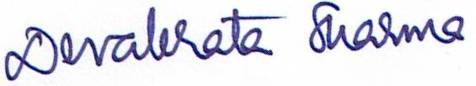 	                                   Chairman, IQAC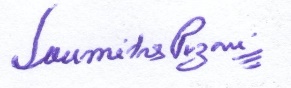 	Prepared by: Coordinator, IQAC